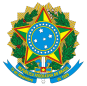 Ministério da EducaçãoCOMITÊ OPERATIVO DE EMERGÊNCIA – COEPAUTA 14.01.2022Volta às Aulas ANDIFES: Atualização por parte da Secretaria Executiva do MEC sobre a situação jurídica do Despacho de 29/12/2021, que proibia a adoção de passaporte vacinal. UNDIME: Organização do processo de vacinação das crianças. Demais atualizações dos representantes no contexto de Volta às Aulas. ConectividadeSESu: Atualização do portal coronavírus.OutrosSEB: Relatório Câmaras Técnicas. Obs: Myrian – Diretora/SE pediu para ser a primeira a falar. 